                                         Being an Active Citizen  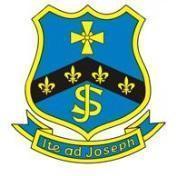 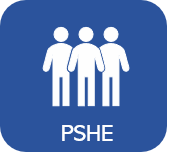                                                     at St. Joseph’s. 